Conceptual Art: art in which the idea presented by the artist is considered more important than the finished productConceptual photography: photography that illustrates an idea Hippolyte Bayard-  He took this because he felt he had been treated with injustice and this is how he reacted.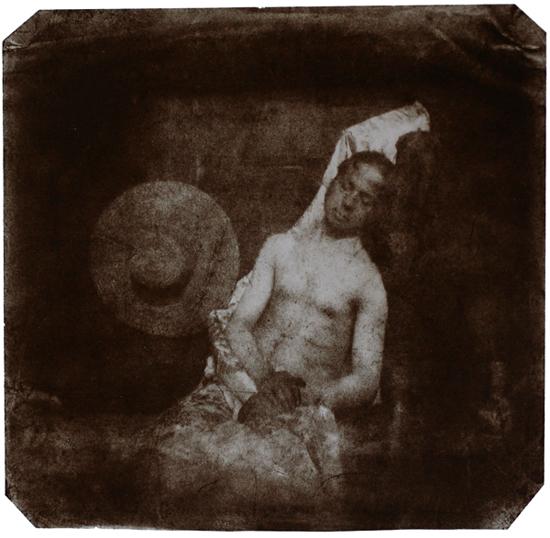   Hamze Dashtrazmi- He took this because he was trying to show how he doesn’t like false advertising.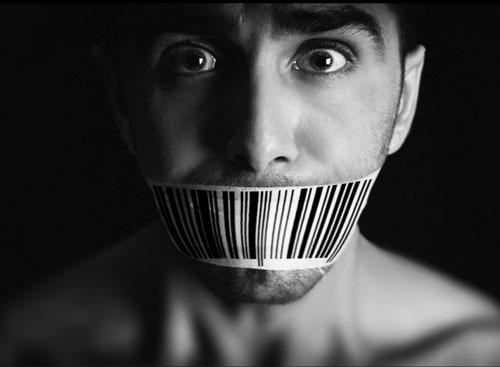  Adrian Sommeling- is showing how kids are affected by their parents fighting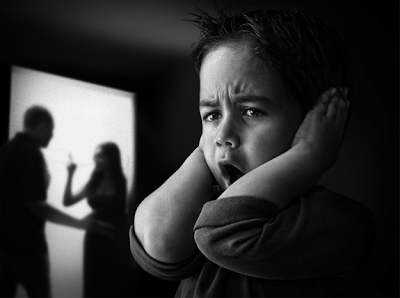 